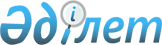 О выделении средств из резерва Правительства Республики КазахстанПостановление Правительства Республики Казахстан от 15 мая 2002 года N 522

      Правительство Республики Казахстан постановляет: 

      1. Выделить Управлению Делами Президента Республики Казахстан из резерва Правительства Республики Казахстан, предусмотренного в республиканском бюджете на 2002 год для ликвидации чрезвычайных ситуаций природного и техногенного характера и иных непредвиденных расходов, 10000000 (десять миллионов) тенге на приобретение оборудования и литературы для личной библиотеки и личного архива первого Президента Республики Казахстан. 

      2. Министерству финансов Республики Казахстан в установленном порядке осуществить контроль за целевым использованием выделяемых средств. 

      3. Настоящее постановление вступает в силу со дня подписания. 

 

     Премьер-Министр  Республики Казахстан     

(Специалисты: Склярова И.В.,              Умбетова А.М.)     
					© 2012. РГП на ПХВ «Институт законодательства и правовой информации Республики Казахстан» Министерства юстиции Республики Казахстан
				